BROMLEIANS FC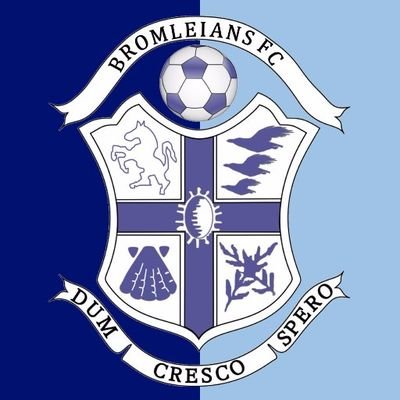 Our Club PhilosophyMission StatementBromleians FC aims to develop all our players in a fun, safe and structured environment, which is consistent across all ages and abilities.  We will always try to encourage creative and imaginative football and develop our player’s physical, social, technical and psychological aspects of the game, consistent with the Football Association best practice.Expectations and Values - ASPIREAttitudeThis is your club. Have fun, be yourself and do not be afraid to push yourself and your team mates to be the best they can be. Always have a positive, friendly and helpful attitude.SafetyAlways ensure a safe and happy environment at all times. Place the well-being, safety and enjoyment of each player above everything, including winningProfessionalYou are representing Bromleians Football Club and whilst a member of the club you are expected to behave in a manner which will not bring into disrepute yourselves, team mates or the clubImproveAll club members shall endeavour to create a culture of continuous improvement. Always have a ‘can do’ attitude at every training session and match and encourage your team mates to do the sameRespectRespect your team mates, fellow club members, officials and opposition. The club will not accept disrespectful behaviour by anyone representing the club in any capacity. Treat the club, facilities and training areas as you would your own home.EqualityBromleians FC is an inclusive club & has a zero tolerance policy to any form of discrimination. 